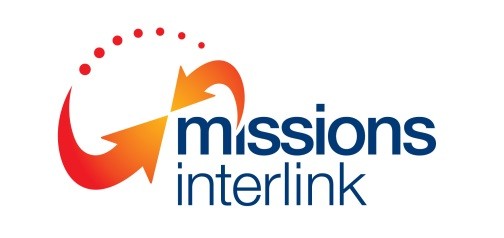 MI Standards Extract required for ACFID accredited organisationsAS OF JULY 2020Missions Interlink acknowledges  that some of its constituents are subject to several accreditation and organisational standards requirements which overlap with MI Standards.MI does not wish to impose a greater compliance burden than necessary, and the MI Standards have been compared with the ACFID Standards for common ground. As a result, MI constituents accredited with ACFID are only required to demonstrate compliance with the MI Standards that are not covered by the ACFID standards.Section A:  GOOD GOVERNANCESection A:  GOOD GOVERNANCESection A:  GOOD GOVERNANCESection A:  GOOD GOVERNANCESection A:  GOOD GOVERNANCESection A:  GOOD GOVERNANCESection A:  GOOD GOVERNANCEStandardStandardMembersMembersAssociateAssociateAssociateStandardStandardBand 1Band 2CharityNot for ProfitCommercialA2The constituent has a written statement of its theological basis approved by its governing body which is not in conflict with the Statement of Faith of the Australian Evangelical Alliance, or provides written affirmation approved by its governing body that its theological basis is not in conflict with the Statement of Faith of the Australian Evangelical Alliance. (Appendix 1)Evidence for compliance will be:Statement of faith approved by the governing body, orWritten affirmation approved by the governing body that the constituent’s theological basis is not in conflict with the AEA Statement of Faith.A5The constituent is compliant with the Australian Charities and Not- for-profits Commission Governance Standards and External Conduct Standards (when applicable). Declaration of the Board membersN/AN/AA7Charity, Band 1 & 2: The constituent completes an annual assessment of its entitlement to Tax Exempt Charity status.Evidence for compliance will be:Written evidence of governing body’s review of TCC status within last twelve months.N/AN/AA7Not-for-profit: The constituent completes an annual assessment of its entitlement for income tax status.Evidence for compliance will be:Written evidence of governing body’s review of tax exempt status within last twelve months.N/AN/AN/AN/AA10The governing body holds a sufficient number of meetings annually to ensure appropriate direction and oversight of the organisation’s activities. At a minimum, the governing body should hold three meetings per year at which the agenda is not restricted to a specific issue (e.g. appointment of officers, consideration of a single question).Evidence for compliance will be:List of dates of governing body meetings for the last twelve months.N/AA11The governing body is comprised of no less than three (but preferably five or more) directors, a majority of whom must be at arm’s length to each other, to the most senior staff person and/or other management staff.Evidence for compliance will be:List of directorsDeclaration.N/ASection C:  SOUND PERSONNEL MANAGEMENTPaid staff, volunteers & seconded staffSection C:  SOUND PERSONNEL MANAGEMENTPaid staff, volunteers & seconded staffSection C:  SOUND PERSONNEL MANAGEMENTPaid staff, volunteers & seconded staffSection C:  SOUND PERSONNEL MANAGEMENTPaid staff, volunteers & seconded staffSection C:  SOUND PERSONNEL MANAGEMENTPaid staff, volunteers & seconded staffSection C:  SOUND PERSONNEL MANAGEMENTPaid staff, volunteers & seconded staffSection C:  SOUND PERSONNEL MANAGEMENTPaid staff, volunteers & seconded staffC4In assigning personnel, the constituent gives consideration to the guidance of the Holy Spirit, the counsel of the sending church, the motivation and giftedness of the worker, the availability of adequate supervision and care, and where applicable, the counsel of the receiving body.Evidence for compliance will be:Personnel policies and procedures.C6The constituent provides pastoral care for its personnel to encourage their spiritual growth and Godly living.Evidence for compliance will be:Pastoral and member care policies or equivalent.